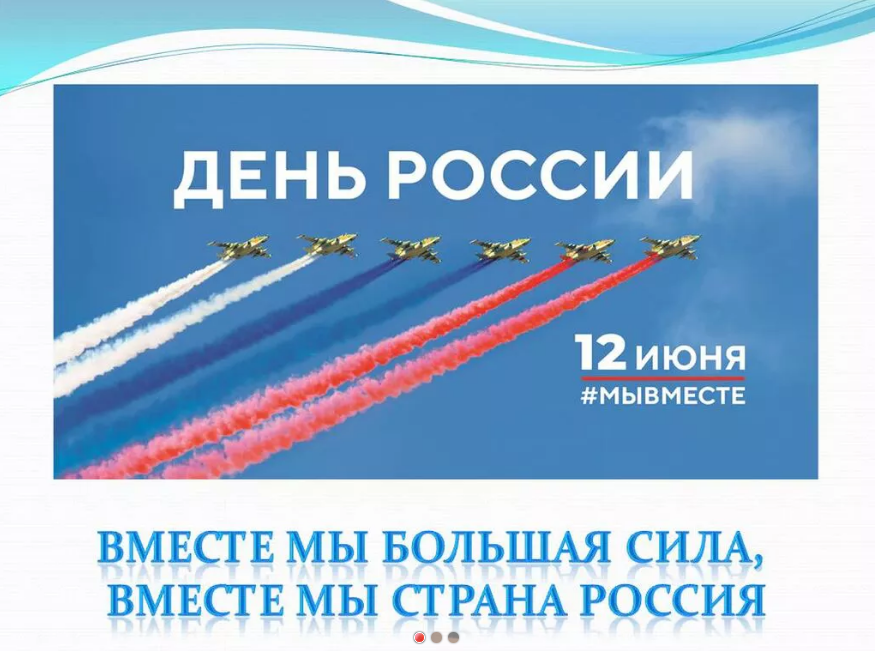      «Моя Россия щедра, просторна и любима»                                Виртуальное путешествие        В преддверии праздника  дня России – 9 июня 2023 г.,  дети, участники летней детской площадки детского Дома творчества стали участниками виртуального путешествия  «Моя Россия щедра, просторна и любима».            В ходе мероприятия, «путешествуя», по России  ребята увидели красоту родной природы, леса, поля, горы и  реки, моря, города.  Ознакомились с щедротами, которые нам дарит российская Земля-Матушка.Особое слово было уделено символам  России. Ребята приняли участие в игре «Я живу в России»,  говорили  за что они любят свою Родину, свой    край,  свой район и любимый сердцу уголок  - свою станицу Атаманскую.В заключении участники мероприятия приняли участие в акции «Мы вместе»,  и спели песню вместе с О. Газмановым  «Вперед, Россия».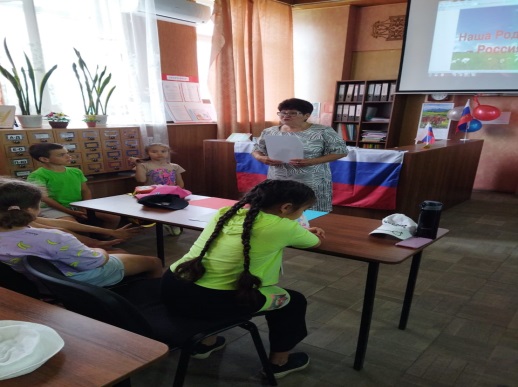 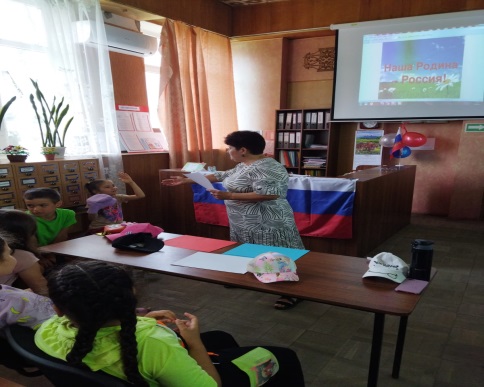 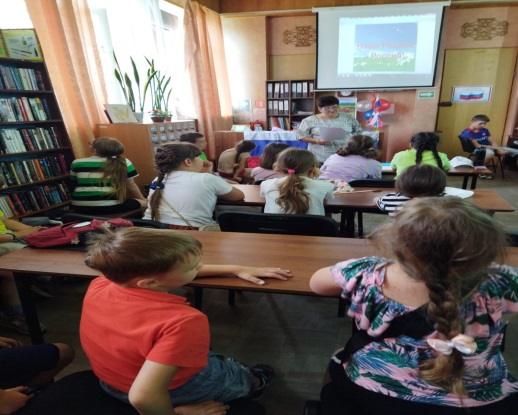 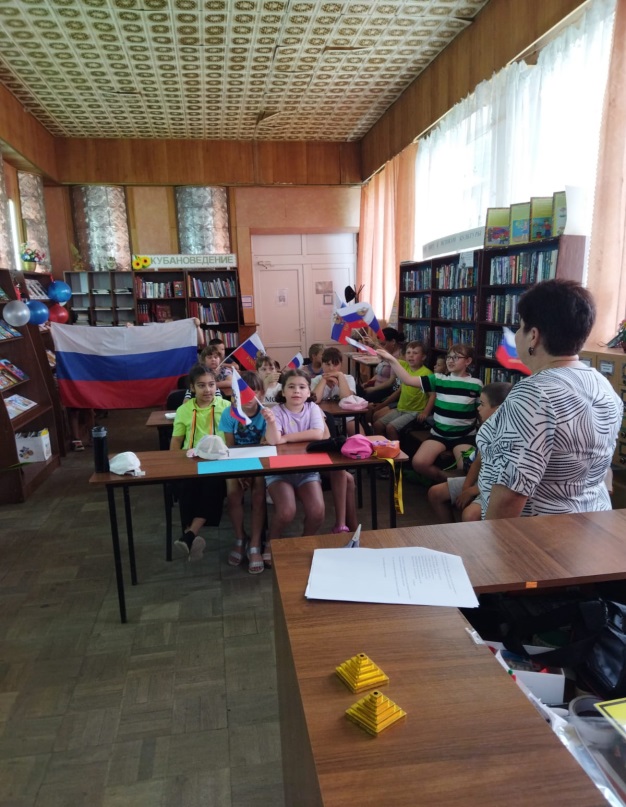 #Мы Вместе     # Мы Россия        #Моя Россия  Моя Кубань